Сумська міська радаВиконавчий комітетРІШЕННЯ від 23.07.2019 № 416З метою організації належного технічного обслуговування, технічного огляду та ремонту ліфтів, які знаходяться в багатоквартирних житлових будинках міста Суми та надання більш якісних послуг жителям міста із забезпечення безпечної та безперебійної експлуатації ліфтів та у зв’язку з прийняттям рішення виконавчого комітету Сумської міської ради від 16.07.2019р. № 382 «Про призначення управителів багатоквартирних будинків у місті Суми», враховуючи положення Закону України «Про особливості здійснення права власності у багатоквартирному будинку», керуючись частиною першою статті 52 Закону України «Про місцеве самоврядування в Україні», виконавчий комітет Сумської міської радиВИРІШИВ:1. Департаменту інфраструктури міста Сумської міської ради                         (Велитченко Е.В.) передати, а управителям багатоквартирних житлових будинків, визначених відповідно до рішення виконавчого комітету Сумської міської ради від 16.07.2019 р. № 382 «Про призначення управителів багатоквартирних будинків у місті Суми» прийняти для подальшої експлуатації та забезпечення належного обслуговування ліфти згідно території обслуговування, з метою здійснення їх утримання в справному стані, організації належного технічного обслуговування, технічного огляду та ремонту відповідно до нормативів та правил. Департаменту інфраструктури міста Сумської міської ради передати паспорти на ліфти управителям багатоквартирних будинків, при цьому вжити заходи щодо копіювання документації  з метою збереження інформації.2. Рішення виконавчого комітету Сумської міської ради від 05.09.2016                  № 469 «Про заходи щодо впорядкування відносин в сфері забезпечення експлуатації ліфтів територіальної громади міста Суми» вважати таким, що втратило чинність.3. Рішення набирає чинності з моменту його офіційного оприлюднення на офіційному веб-сайті Сумської міської ради.4. Організацію виконання даного рішення покласти на директора департаменту інфраструктури міста Сумської міської ради                         (Велитченка Е.В.), контроль за виконанням даного рішення покласти на  заступника міського голови з питань діяльності виконавчих органів ради    Журбу О.І.Міський голова	О.М. ЛисенкоВелитченко Е.В. 700-590Розіслати: згідно списку розсилки	Рішення виконавчого комітету Сумської міської ради «Про заходи щодо впорядкування відносин в сфері забезпечення експлуатації ліфтів у багатоквартирних будинках» доопрацьовано і вичитано, текст відповідає оригіналу прийнятого рішення та вимогам статей 6 – 9 Закону України «Про доступ до публічної інформації» та Закону України «Про захист персональних даних».	Проект рішення виконавчого комітету Сумської міської ради «Про заходи щодо впорядкування відносин в сфері забезпечення експлуатації ліфтів у багатоквартирних будинках» був завізований :Проект рішення підготовлений з урахуванням вимог Закону України «Про доступ до публічної інформації» та Закону України «Про захист персональних даних»	Велитченко Е.В. _____________2019р.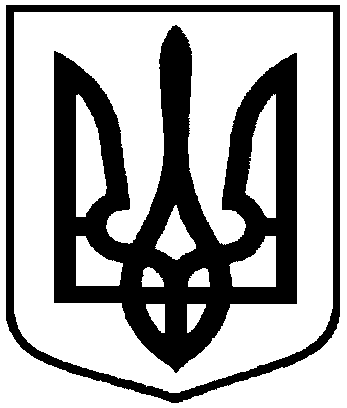 Про впорядкування відносин в сфері забезпечення експлуатації ліфтів у багатоквартирних будинкахДиректор департаменту інфраструктури міста Сумської міської ради                               Е.В. ВелитченкоНачальник відділу юридичного та кадрового забезпечення департаменту інфраструктури міста Сумської міської ради                               Ю.М. МельникЗаступник міського голови з питань діяльності виконавчих органів радиО.І. ЖурбаНачальник відділу протокольної роботи та контролю Сумської міської радиЛ.В. МошаНачальник правового управління Сумської міської радиО.В. ЧайченкоЗаступник міського голови, керуючий справами виконавчого комітетуС.Я. Пак